27. SMOTRA UČENIČKIH ZADRUGA REPUBLIKE HRVATSKE27. smotra učeničkih zadruga Republike Hrvatske, održana je od 15.  do 16. svibnja 2015. godine u Boćarskom domu u Zagrebu u organizaciji Hrvatske udruge učeničkog zadrugarstva. Suorganizator Smotre bila je Hrvatska zajednica tehničke kulture a pokrovitelji Agencija za odgoj i obrazovanje, Ministarstvo poduzetništva i obrta i Ministarstvo poljoprivrede. Smotra je održana zajedno sa 3. Festivalom tehničke kulture kojeg je  organizirala Hrvatska zajednica tehničke kulture.Učeničke zadruge, njih ukupno 60, izabrane su za sudjelovanje na 27. smotri na  temelju postignuća na županijskim smotrama.  Naša UZ „Bratovština“ ostvarila pravo sudjelovanja na 27. smotri UZ zbog svojeg kontinuiranog rada tijekom godine i kvalitetnim proizvodima nastalim u školskom praktikumu i keramičkoj radionici. Našu školu na smotri su predstavljale Nola Brajenović iz 2.a, Anita Mlađenović iz 3.d i voditelj Ivo Jelečević, dipl.ing. I ove godine, kao i prethodnih godina dobili smo sve pohvale za naše prehrambene proizvodeU kategoriji istraživačkih radova prezentirano je 12 istraživačkih radova koji su vrednovani i rangirani, a izabrano i 12 najproizvoda. Na Smotri je također održano i 10 pokaznih kreativnih radionica. Na županijskim stolovima moglo se vidjeti bogatstvo i raznolikost učeničkih zadruga naše domovine. Sisačko-moslavačka županija se predstavila temom „Seosko imanje“. Mladi zadrugari su članovima Prosudbenog povjerenstva prezentirali svoje najbolje proizvode, rad  i postignuća svoje zadruge i  prikazali praktične radove. Kreativnost i inovativnost mladih zadrugara vidjela se na svakom izložbenom prostoru. Bilo je tu  predmeta od keramike,  stakla, drveta, tekstila, čipke, jabuka uzgojenih u školskim voćnjacima, sira, pekmeza, vina, octa, soka, čipsa od jabuke, meda i raznih pripravaka od sapuna i krema do čajnih mješavina koje su pripremile vrijedne ruke mladih zadrugara.Petrinja,27.5.2015.						Nola Brajenović i Anita Mlađenović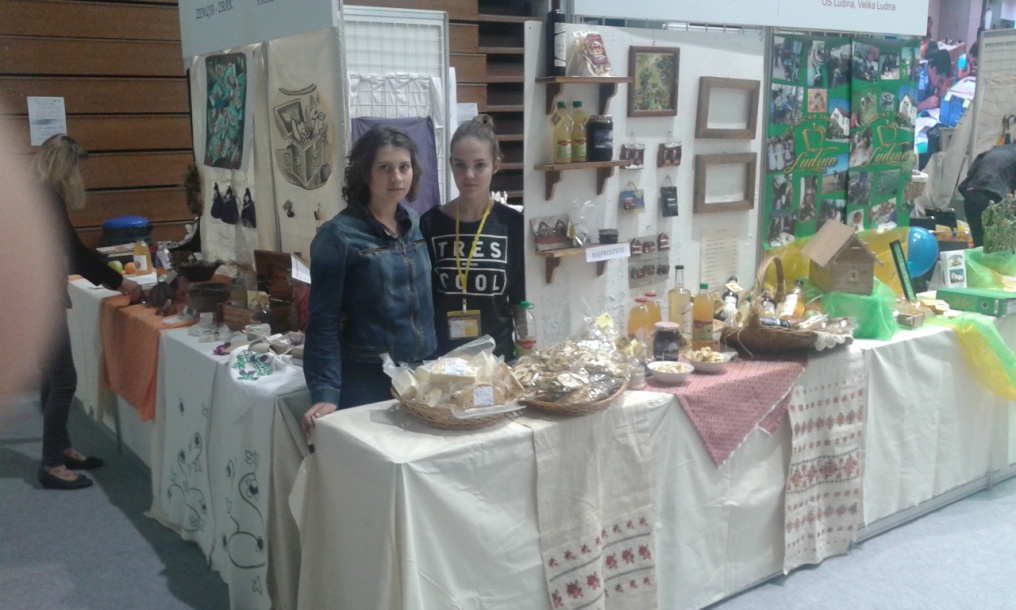 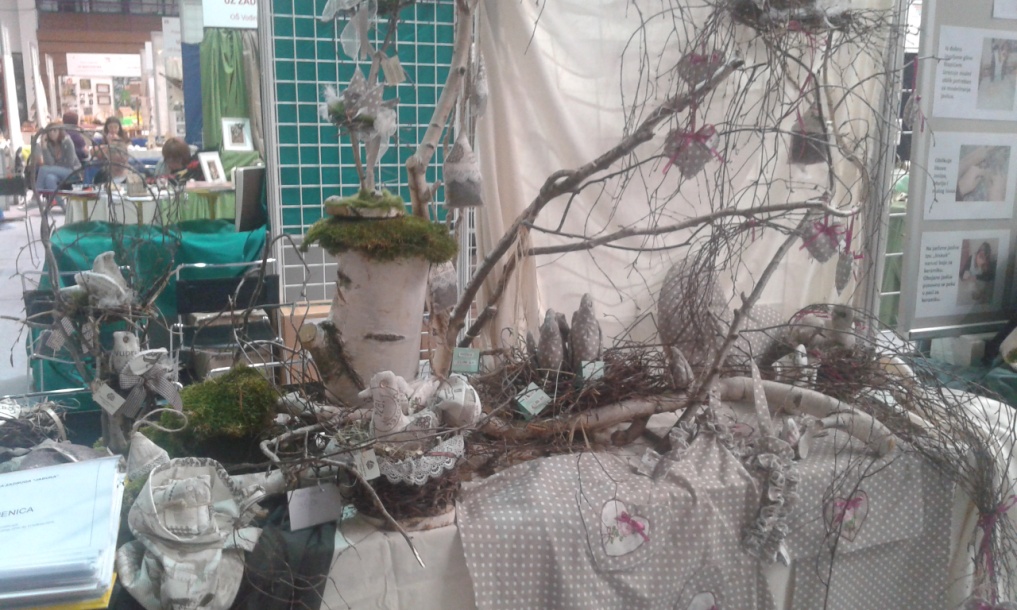 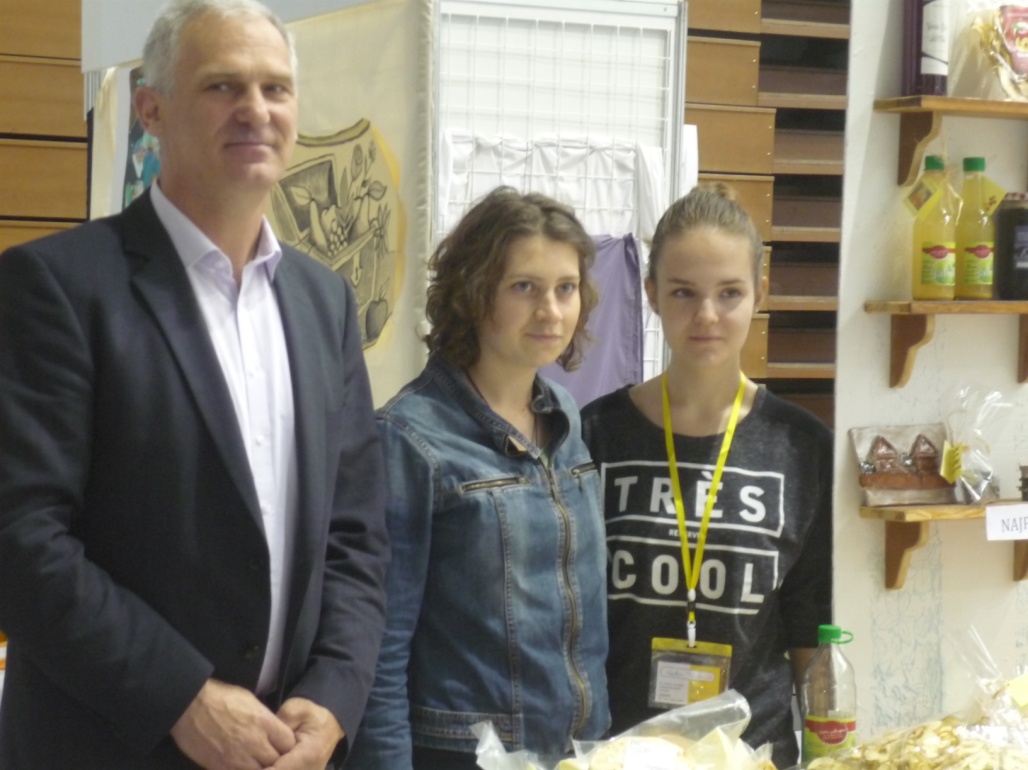 